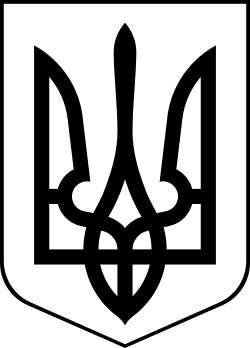 УкраїнаМЕНСЬКА МІСЬКА РАДАМенського району Чернігівської області(тридцять дев’ята сесія сьомого скликання)РІШЕННЯ17 березня 2020 року 	№137Розглянувши клопотання начальника відділу освіти Менської міської ради щодо надання дозволу на виготовлення проєктів землеустрою щодо відведення земельних ділянок в постійне користування на території Менської ОТГ Менського району Чернігівської області керуючись ст.ст. 12, 116, 121, Земельного кодексу України, Законом України  «Про землеустрій», ст.ст. 26, 50, Закону України «Про місцеве самоврядування в Україні» Менська міська рада В И Р І Ш И Л А :Надати дозвіл відділу освіти Менської міської ради на виготовлення проєктів землеустрою щодо відведення в постійне користування земельних ділянок, за наступними адресами:-  м.Мена,вул.Семашка,1а, орієнтовною площею 0,12га.(КЗ позашкільної освіти Менський ЦДЮТ Менської міської ради Менського району Чернігівської області);-  м.Мена,вул.Шевченка,74/б, орієнтовною площею 0,17га. (КЗ позашкільної освіти Менська СЮТ Менської міської ради Менського району Чернігівської області);- с.Семенівка,вул.Перемоги,20, орієнтовною площею 2,2 га. (Семенівський ЗЗСО І-ІІ ст. Менської міської ради Менського району Чернігівської області);- с.Феськівка,вул.Миру,14, орієнтовною площею 2,5 га. (Феськівський ЗЗСО І-ІІ ст. Менської міської ради Менського району Чернігівської області);- с.Блистова, вул.Набережна,17а, орієнтовною площею 2,5 га. (Блистівський ЗЗСО І-ІІІст. Менської міської ради Менського району Чернігівської області);- с.Киселівка, вул.Миру,27, орієнтовною площею 3 га. (Киселівський ЗЗСО І-ІІІст. Менської міської ради Менського району Чернігівської області);- с.Бірківка,пров.Шкільний,4, орієнтовною площею 1,07 га.(Бірківський ЗЗСО І-ІІст. Менської міської ради Менського району Чернігівської області);- с.Величківка,вул.Миру,3, орієнтовною площею 3 га. (Величківський ЗЗСО І-ІІ ст. Менської міської ради Менського району Чернігівської області);- с.Ліски,вул.Шевченка,2, орієнтовною площею 1,2 га.(Лісківський ЗЗСО І-ІІст. Менської міської ради Менського району Чернігівської області);- с.Дягова,вул.Покровська,17, орієнтовною площею 0,4 га.(Дягівський ЗДО (дитячий садок) «Веселка» загального типу Менської міської ради Менського району Чернігівської області);- с.Киселівка,вул.Осипенка,43б, орієнтовною площею 0,5 га. (Киселівський ЗДО (дитячий садок) «Веселка» загального типу Менської міської ради Менського району Чернігівської області);- смт.Макошине,пров.Центральний,18, орієнтовною площею 1,5 га.(Макошинський ЗДО (ясла-садок) «Сонечко» загального типу Менської міської ради Менського району Чернігівської області);- с.Синявка,вул.Шкільна,14, орієнтовною площею 0,5 га. (Синявський ЗДО (дитячий садок) «Дзвіночок» загального типу Менської міської ради Менського району Чернігівської області);- с.Осьмаки,вул.Шевченка,81, орієнтовною площею 0,022га.(Осьмаківський ЗДО (дитячий садок) «Капітошка» загального типу Менської міської ради Менського району Чернігівської області);- с.Феськівка,вул.Миру,23, орієнтовною площею 0,4 га. (Феськівський ЗДО (дитячий садок) «Веселка» загального типу Менської міської ради Менського району Чернігівської області).Для будівництва та обслуговування закладів освіти.2. Проєкти землеустрою подати для розгляду та затвердження у встановленому порядку.3. Контроль за виконанням рішення покласти на постійну комісію з питань містобудування, будівництва, земельних відносин та охорони природи, згідно до регламенту роботи Менської міської ради сьомого скликання.Міський голова	Г.А.ПримаковПро надання дозволу про виготовлення проєктів землеустрою щодо відведення земельних ділянок відділу освіти Менської міської ради